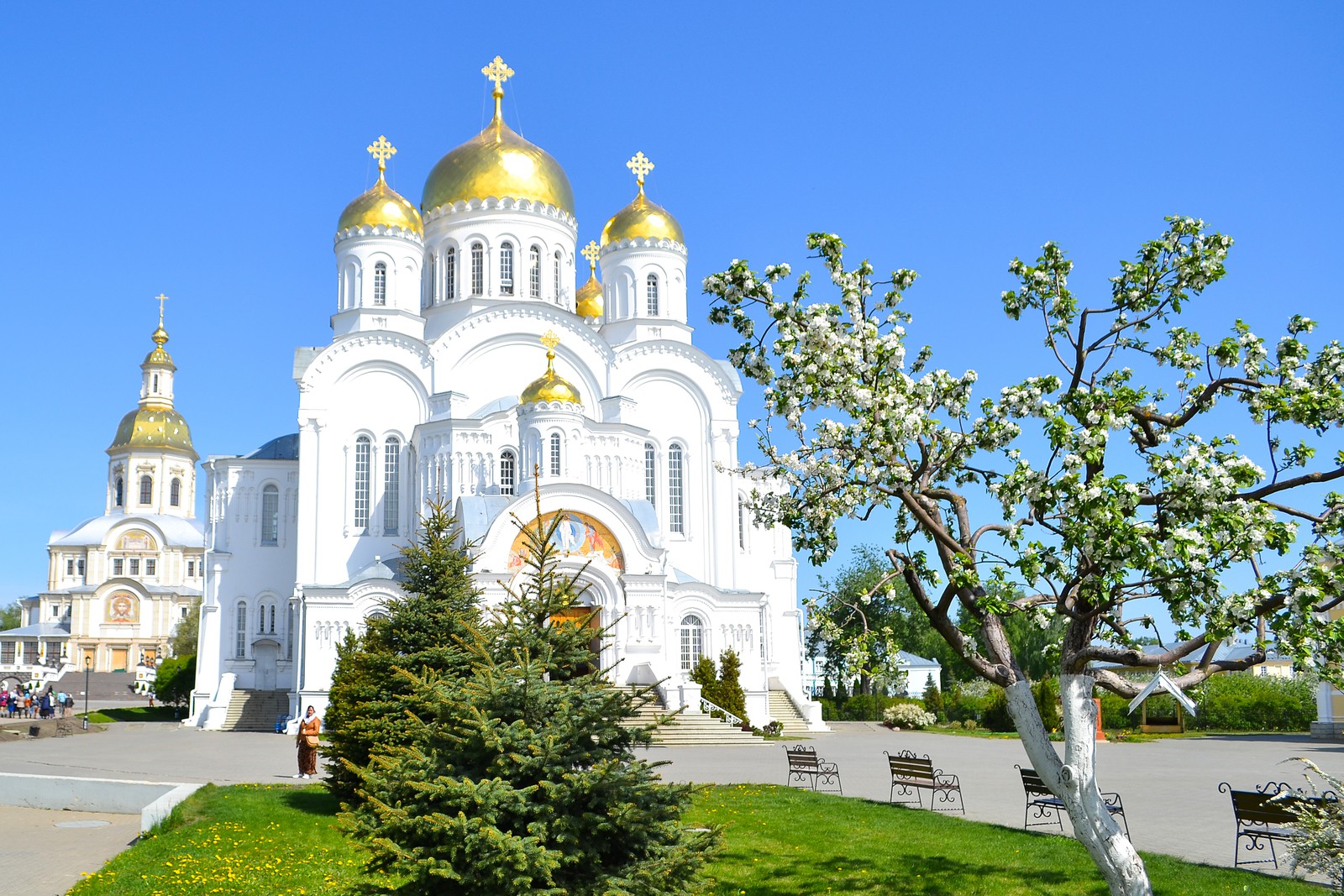 ПАЛОМНИЧЕСКАЯ СЛУЖБА ЗАДОНСКОГО РОЖДЕСТВО-БОГОРОДИЦКОГО МУЖСКОГО МОНАСТЫРЯ ОРГАНИЗОВЫВАЕТ ПОЕЗДКИ ПО СВЯТЫМ МЕСТАМ В МАЕ-ИЮЛЕ 2021 г. ПО СЛЕДУЮЩИМ МАРШРУТАМ:МАЙ1. ЗАДОНСКРождество-Богородицкий мужской монастырьБожественная Литургия в праздник Светлого Христова Воскресения.Мощи свт. Тихона Задонского. Источник.Отправление 1 мая (суббота) в 21:00.Возвращение 2 мая.2. с. КРУТЫЕ ХУТОРАХрам Благовещения Пресвятой БогородицыБожественная Литургия в праздник Светлого Христова Воскресения.Частицы мощей святых угодников Божиих. Купель в честь иконы Пресвятой Богородицы «Всецарица».Отправление 1 мая (суббота) в 21:00.Возвращение 2 мая.3. МОСКВАПокровский монастырьБожественная Литургия в день памяти святойблаженной Матроны Московской. Молебен.Мощи святой угодницы Божией.Отправление 2 мая (воскресенье) в 21:00.Возвращение 3 мая.4. с. КСИЗОВОХрам святителя Николая ЧудотворцаБожественная Литургия в день памяти вмч. Георгия Победоносца. Молебен. Чудотворная икона Пресвятой Богородицы «Тихвинская». Мощи святых угодников Божьих.Отправление 6 мая (четверг) в 06:30.Возвращение 6 мая.5. ПСКОВО-ПЕЧЕРСКИЙ МОНАСТЫРЬ – о. ЗАЛИТ – СПАСО-ЕЛЕАЗАРОВСКИЙ ЖЕНСКИЙ МОНАСТЫРЬБогослужения. Богомзданные пещеры. Мощи подвижников благочестия. Могилка схиарх. Иоанна (Крестьянкина). Могилка и келья старца прот. Николая Гурьянова.  Чудотворная икона Пресвятой Богородицы «Цареградская». Экскурсии. Отправление 7 мая (пятница) в 16:00.Возвращение 10 мая.6. с. ОЖОГАБлаговещенский женский монастырьБожественная Литургия. День памяти схиарх. Серафима (Мирчука). Могилка старца.Отправление 9 мая (воскресенье) в 06:00.Возвращение 9 мая.7. ЗВЕНИГОРОД – СВЯТО-ТРОИЦКАЯ СЕРГИЕВА ЛАВРА - ХОТЬКОВОБогослужения. Мощи прпп. Кирилла и Марии, прп. Сергия, прп. Никона Радонежских, прп. Саввы Сторожевского, прп. Максима Грека. Серапионова палата. Отправление 14 мая (пятница) в 21:00.Возвращение 16 мая.8. с. КРУТЫЕ ХУТОРАХрам Благовещения Пресвятой БогородицыБожественная Литургия в неделю святых жен-мироносиц. Молебен. Частица мощей равноап. Марии Магдалины.Купель в честь иконы Пресвятой Богородицы «Всецарица».Отправление 16 мая (воскресенье) в 06:30.Возвращение 16 мая.                                9. с. ТРОЕКУРОВОСвято-Димитриевский Иларионовский Троекуровский женский монастырь.Божественная Литургия. Молебен о болящих у мощей прп. Илариона Троекуровского. Отправление 20 мая (четверг) в 06:00.Возвращение 20 мая.10. ДИВЕЕВО – САНАКСАРСвято-Троицкий Серафимо-Дивеевский женский монастырь. Рождество-Богородичный Санаксарский мужской монастырь.Богослужения. Мощи прп. Серафима Саровского и прпп. жен дивеевских. Мощи санаксарских святых. Источники.Отправление 21 мая (пятница) в 20:00.Возвращение 23 мая.11. ЗАДОНСКРождество-Богородицкий мужской монастырь.Божественная Литургия в день памяти свт. Николая Чудотворца.Отправление 22 мая (суббота) в 06:00.Возвращение 22 мая.12. с. ВОРОН-ЛОЗОВКАМихаило-Архангельский храмБожественная Литургия. Молебен. Мироточивые иконы.Отправление 23 мая (воскресенье) в 06:30.Возвращение 23 мая.13. ВЫША – МУРОМВышенский Успенский монастырь – Свято-Троицкий женский монастырь Богослужения. Мощи свт. Феофана Затворника. Мощи муромских святых. Чудотворная икона Пресвятой Богородицы «Скоропослушница». Источники.Отправление 28 мая (пятница) в 23:00.Возвращение 30 мая.ИЮНЬ1. ЗАДОНСКРождество-Богородицкий мужской монастырьБожественная Литургия в день памяти иконы Пресвятой Богородицы «Владимирская». Мощи свт. Тихона Задонского. Источник.Отправление 3 июня (четверг) в 06:00.Возвращение 3 июня.2. СЕЛИГЕРНило-Столобенская пустыньБогослужения. Мощи прп. Нила Столобенского. Источник в честь «Оковецкой» иконы Пресвятой Богородицы. Экскурсии.Отправление 4 июня (пятница) в 16:00.Возвращение 7 июня.3. ОПТИНА ПУСТЫНЬ – КЛЫКОВО – ФЕКЛИНА ПУСТЫНЬВведенская Оптина пустынь, мужской монастырь Спаса Нерукотворного, Успенская Феклина женская пустыньБогослужения. Мощи прпп. Оптинских старцев.Часовня новомучеников Оптинских, могилка и келья схимон. Сепфоры (Шенякиной). Чудотворные иконы Пресвятой Богородицы «Троеручица», «Утоли моя печали», частицы мощей угодников Божиих. Экскурсии.Отправление 4 июня (пятница) в 21:00.Возвращение 6 июня.4. с. БУРДИНОХрам Вознесения ГосподняБожественная Литургия в праздник Вознесения Господня. Отправление 10 июня (четверг) в 06:00.Возвращение 10 июня.5. СВЯТЫНИ САНКТ-ПЕТЕРБУРГАИоанновский ставропигиальный женский монастырь – часовня св. блж. Ксении Петербургской – Вырица – Лодейное полеБожественная Литургия в день памяти св. праведного Иоанна Кронштадского. Часовня св. блж. Ксении Петербургской. Мощи прп. Серафима Вырицкого, прп. Александра Свирского. Экскурсии.Отправление 12 июня (суббота) в 16:00.Возвращение 17 июня.6. СВЯТЫНИ ЕЛЬЦАВознесенский кафедральный собор, Знаменский женский монастырь.Божественная Литургия, чудотворные иконы, могилка Мелании Затворницы.Отправление 13 июня (воскресенье) в 06:00.Возвращение 13 июня.7. с. ТРОЕКУРОВОСвято-Димитриевский Иларионовский Троекуровский женский монастырь.Божественная Литургия. Мощи прп. Илариона Троекуровского. Молебен о болящих.Отправление 17 июня (четверг) в 06:00.Возвращение 17 июня.8. с. ВОРОН-ЛОЗОВКАХрам Архангела Михаила.Божественная Литургия в Троицкую родительскую субботу.Молебен. Мироточивые иконы.Отправление 19 июня (суббота) в 06:30.Возвращение 19 июня.9. ДИВЕЕВОСвято-Троицкий Серафимо-Дивеевский женский монастырь.Богослужения в день праздника Пресвятой Троицы. Мощи прп. Серафима Саровского, прпп. жен дивеевских. Канавка Пресвятой Богородицы. Источники.Отправление 18 июня (пятница) в 20:00.Возвращение 20 июня.10. ЗАДОНСКРождество-Богородицкий мужской монастырь.Божественная Литургия в праздник Пресвятой Троицы. Мощи свт. Тихона Задонского. Источник.Отправление 20 июня (воскресенье) в 06:00.Возвращение 20 июня.11. МОСКВА – ИСТРАПокровский женский монастырь – Воскресенский Ново-Иерусалимский монастырьБожественная Литургия. Мощи св. блж. Матроны Московской. Новый Иерусалим. Экскурсии.Отправление 25 июня (пятница) в 21:00.Возвращение 26 июня.12. с. ПАНИКОВЕЦХрам Покрова Пресвятой БогородицыБожественная Литургия. Молебен. Чудотворная икона Пресвятой Богородицы «Праворучица».Отправление 27 июня (воскресенье) в 06:00.Возвращение 27 июня.13. СВЯТЫНИ КРЫМАБахчисарайский, Инкерманский, Топловский, Свято-Георгиевский монастыри.Богослужения. Мощи свт. Луки Крымского. Чудотворные иконы. Частицы мощей свв. угодников Божиих. Экскурсии.Отправление 27 июня (воскресенье) в 06:30.Возвращение 10 июля.ИЮЛЬ1. ДИВЕЕВО – МУРОМБогослужения. Мощи прп. Серафима Саровского, прпп. жен дивеевских, муромских святых. Канавка Пресвятой Богородицы. Источники.Отправление 2 июля (пятница) в 20:00.Возвращение 4 июля.2. СВЯТЫНИ МИЧУРИНСКАСвято-Троицкий монастырь – Боголюбский собор – храм в честь иконы Пресвятой Богородицы «Всех скорбящих Радость»Божественная Литургия. Чудотворные иконы. Могилка схимон. Серафимы (Белоусовой).Отправление 4 июля (воскресенье) в 06:00.Возвращение 4 июля.3. ЗАДОНСКРождество-Богородицкий мужской монастырьБожественная Литургия в день праздника иконы Пресвятой Богородицы «Владимирская». Молебен. Мощи свт. Тихона Задонского.Отправление 6 июля (вторник) в 06:00.Возвращение 6 июля.4. СЕЗЕНОВОКазанский женский монастырьБожественная Литургия в день празднования Рождества Иоанна Предтечи. Мощи блж. Иоанна Сезеновского и прпп. жен Сезеновских.Отправление 7 июля (среда) в 06:30.Возвращение 7 июля.5. КСИЗОВОХрам свт. Николая ЧудотворцаБожественная Литургия в день праздника иконы Пресвятой Богородицы «Тихвинская». Молебен перед чудотворной Тихвинской иконой. Частицы мощей свв. угодников Божиих.Отправление 9 июля (пятница) в 06:30.Возвращение 9 июля.6. ОПТИНА ПУСТЫНЬ – ШАМОРДИНО – КЛЫКОВОВведенская Оптина пустынь, Казанская Амвросиевская женская пустынь, мужской монастырь Спаса НерукотворногоБогослужения. Мощи прпп. Оптинских старцев. Часовня новомучеников Оптинских, могилка и келья схимон. Сепфоры (Шенякиной). Чудотворные иконы, частицы мощей угодников Божиих. Экскурсии.Отправление 9 июля (пятница) в 21:00.Возвращение 11 июля.7. ВАЛААМ – САНКТ-ПЕТЕРБУРГБогослужения. Мощи Валаамских и Санкт-Петербургских святых, чудотворные иконы.Отправление 12 июля (понедельник) в 16:00.Возвращение 18 июля.8. ЧАПЛЫГИНПетро-Павловский монастырьБожественная Литургия в день памяти свв. первоверх. апп. Петра и Павла. Молебен. Источник в честь иконы Пресвятой Богородицы «Тихвинская».Отправление 12 июля (понедельник) в 06:00.Возвращение 12 июля.9. ТРОЕКУРОВОСвято-Димитриевский Иларионовский Троекуровский женский монастырьБожественная Литургия в день памяти прп. Илариона Троекуровского. Молебен. Мощи прп. Илариона.Отправление 13 июля (вторник) в 06:00.Возвращение 13 июля.10. с. АРХАНГЕЛЬСКИЕ БОРКИХрам вмч. Димитрия СолунскогоБожественная Литургия в день праздникаАхтырской иконы Пресвятой Богородицы. Источник в честь Ахтырской иконы Божьей Матери.Отправление 15 июля (четверг) в 06:30.Возвращение 15 июля.11. ТРОИЦЕ-СЕРГИЕВА ЛАВРА – ХОТЬКОВО – ГОДЕНОВОБогослужения. Мощи прпп. Кирилла и Марии, Сергия, Никона Радонежских, Максима Грека. Серапионова палата. Животворящий Крест Господень.Отправление 16 июля (пятница) в 20:00.Возвращение 18 июля.12. СКОПИНМонастырь вмч. Димитрия СолунскогоМогилка и келья схимон. Феодосии Скопинской.Отправление 17 июля (суббота) в 06:30.Возвращение 17 июля.13. СВЯТЫНИ КАЗАНИКазанский, Раифский, Свияжский монастыриБогослужения. Чудотворные иконы Пресвятой Богородицы «Казанская», «Грузинская». Крестный ход в день памяти иконы Божьей Матери «Казанская». Источники.Отправление 19 июля (понедельник) в 16:00.Возвращение 23 июля.14. с. ПАНИКОВЕЦХрам Покрова Пресвятой БогородицыБожественная Литургия в день памяти Казанской иконы Пресвятой Богородицы. Молебен. Чудотворная икона Пресвятой Богородицы «Праворучица».Отправление 21 июля (среда) в 06:00.Возвращение 21 июля.15. ВОРОН-ЛОЗОВКАХрам Михаила АрхангелаБожественная Литургия. Молебен. Мироточивые иконы.Отправление 25 июля (воскресенье) в 06:30.Возвращение 25 июля.16. СОЛОВКИСпасо-Преображенский Соловецкий мужской монастырьБогослужения. Мощи соловецких святых. Экскурсии.Отправление 25 июля (воскресенье).Возвращение 31 июля.17. ДИВЕЕВОСвято-Троицкий Серафимо-Дивеевский женский монастырьБогослужения в день памяти прп. Серафима Саровского. Мощи Дивеевских святых. Канавка Пресвятой Богородицы. Источники.Отправление 30 июля (пятница) в 20:00.Возвращение 1 августа.ПОДРОБНАЯ ИНФОРМАЦИЯ ПО ТЕЛЕФОНУ ПАЛОМНИЧЕСКОГО ОТДЕЛА: +7 (4742) 25-03-65.МЫ В СОЦИАЛЬНЫХ СЕТЯХ:https://vk.com/palom48https://ok.ru/palom48